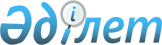 О проекте Закона Республики Казахстан "О внесении изменений и дополнений
в Закон Республики Казахстан "О Высшем Судебном Совете Республики Казахстан" и признании утратившими силу некоторых законодательных актов Республики Казахстан"Постановление Правительства Республики Казахстан от 2 ноября 2011 года № 1273      Правительство Республики Казахстан ПОСТАНОВЛЯЕТ:

      внести на рассмотрение Мажилиса Парламента Республики Казахстан проект Закона Республики Казахстан «О внесении изменений и дополнений в Закон Республики Казахстан «О Высшем Судебном Совете Республики Казахстан» и признании утратившими силу некоторых законодательных актов Республики Казахстан».      Премьер-Министр

      Республики Казахстан                       К. Масимовпроект ЗАКОН

РЕСПУБЛИКИ КАЗАХСТАН О внесении изменений и дополнений в

Закон Республики Казахстан «О Высшем Судебном

Совете Республики Казахстан» и признании утратившими

силу некоторых законодательных актов Республики Казахстан      Статья 1. Внести в Закон Республики Казахстан от 17 ноября 2008 года «О Высшем Судебном Совете Республики Казахстан» (Ведомости Парламента Республики Казахстан, 2008 г., № 20, ст. 80; 2010 г., № 24, ст. 153) следующие изменения и дополнения:

      1) пункт 1 статьи 2 изложить в следующей редакции:

      «1. Совет:

      1) обеспечивает гарантии независимости и неприкосновенности судей;

      2) на конкурсной основе осуществляет отбор кандидата на вакантную должность судьи местного и другого суда;

      по итогам конкурса рекомендует Президенту Республики Казахстан кандидата для назначения на вакантную должность судьи местного и другого суда;

      3) рассматривает по представлению Председателя Верховного Суда кандидатуры на вакантные должности председателей и председателей судебных коллегий местных и других судов, председателей судебных коллегий Верховного Суда;

      рекомендует кандидатов на вакантные должности председателей и председателей судебных коллегий местных и других судов, председателей судебных коллегий Верховного Суда Президенту Республики Казахстан для назначения на должность;

      4) рассматривает по представлению Председателя Верховного Суда кандидатуру на вакантную должность судьи Верховного Суда;

      рекомендует кандидата на вакантную должность судьи Верховного Суда Президенту Республики Казахстан для представления в Сенат Парламента;

      5) рассматривает кандидатуру на вакантную должность Председателя Верховного Суда;

      рекомендует кандидата на вакантную должность Председателя Верховного Суда Президенту Республики Казахстан для представления в Сенат Парламента;

      6) рассматривает вопросы прекращения полномочий Председателя, председателей судебных коллегий и судей Верховного Суда, председателей, председателей судебных коллегий и судей местных и других судов в форме отставки, прекращения отставки;

      рассматривает вопросы освобождения от занимаемых должностей председателей, председателей судебных коллегий и судей местных и других судов в случае реорганизации, упразднения суда, изменения числа судей соответствующего суда, истечения срока полномочий, если они не дают согласия на занятие вакантной должности судьи в другом суде, а также в случае сокращения общего числа судей местных и других судов;

      рассматривает вопросы освобождения от занимаемых должностей председателей судебных коллегий и судей Верховного Суда в случае сокращения общего числа судей Верховного Суда, истечения срока полномочий, если они не дают согласия на занятие вакантной должности судьи в другом суде;

      рассматривает вопрос освобождения от занимаемых должностей председателей судебных коллегий и судей Верховного Суда, председателей, председателей судебных коллегий и судей местных и других судов за совершение ими дисциплинарных проступков, в силу профессиональной непригодности или за невыполнение требований Конституционного закона Республики Казахстан «О судебной системе и статусе судей Республики Казахстан» по представлению Председателя Верховного Суда, основанному на решении Судебного жюри, а также в случае прекращения полномочий судьи по собственному желанию, назначения, избрания судьи на другую должность и его перехода на другую работу, достижения пенсионного или предельного возраста пребывания в должности судьи;

      рассматривает вопрос освобождения от занимаемых должностей председателей судебных коллегий и судей Верховного Суда, председателей, председателей судебных коллегий и судей местных и других судов в случае прекращения полномочий судьи по состоянию здоровья, препятствующего дальнейшему исполнению профессиональных обязанностей, в соответствии с медицинским заключением, в связи с вступлением в законную силу решения суда о признании недееспособным или ограничено дееспособным либо о применении к нему принудительных мер медицинского характера, вступлением в силу обвинительного приговора суда, прекращением гражданства Республики Казахстан, смертью судьи или вступлением в законную силу решения суда об объявлении его умершим;

      рекомендует Президенту Республики Казахстан освободить от должностей председателей, председателей судебных коллегий и судей местных и других судов, председателей судебных коллегий Верховного Суда;

      вносит рекомендации Президенту Республики Казахстан об освобождении от должностей Председателя и судей Верховного Суда для внесения представления в Сенат Парламента;

      рассматривает вопрос о даче согласия на продление Председателем Верховного Суда Республики Казахстан срока пребывания в должности судьи до достижения им предельного возраста;

      7) в установленном законодательством порядке рассматривает по представлению председателя Верховного Суда вопрос о даче согласия на назначение кандидата на должность руководителя уполномоченного органа по организационному и материально-техническому обеспечению деятельности Верховного Суда, местных и других судов и его освобождение от должности;

      8) организует прием квалификационных экзаменов у граждан, изъявивших желание работать судьями;

      9) представляет Президенту Республики Казахстан заключение для решения вопроса о даче согласия на арест судьи, его приводе, применении к нему мер административного взыскания, налагаемых в судебном порядке, привлечении судьи к уголовной ответственности;

      10) вырабатывает и вносит Президенту Республики Казахстан рекомендации и предложения по совершенствованию судебной системы и законодательства;

      11) принимает меры по улучшению качественного состава судейского корпуса, совершенствованию системы подготовки кадров, повышению квалификации судей;

      12) утверждает регламент Совета;

      13) ведет учет лиц, сдавших квалификационные экзамены для занятия должности судьи, прошедших стажировку в судах и получивших положительные заключения пленарных заседаний областных и приравненных к ним судов, а также лиц, окончивших специализированную магистратуру;

      14) рассматривает вопрос о даче согласия на установление общей штатной численности судей, количества судей каждого местного и другого суда;

      15) осуществляет иные полномочия, вытекающие из настоящего Закона, законодательных актов и регламента Совета.»;

      2) статью 7 изложить в следующей редакции:

      «Статья 7. Заседания Совета

      1. Заседания Совета проводятся по мере необходимости. Заседание Совета считается правомочным при участии в нем не менее двух третей от общего числа членов Совета.

      2. Заседания Совета проводятся открыто и гласно. На заседание могут быть приглашены представители государственных органов, общественных объединений и средств массовой информации. В необходимых случаях Совет вправе проводить закрытые заседания.

      3. Совет рассматривает материалы не позднее трехмесячного срока со дня их поступления.»;

      3) пункт 3 статьи 8 изложить в следующей редакции:

      «3. По решению Председателя Совета рассмотрение материалов на заседании Совета проводится с участием лиц, претендующих на занятие соответствующих должностей или освобождаемых от занимаемых должностей. Отсутствие лица, надлежаще уведомленного о времени и месте проведения заседания, не является препятствием для рассмотрения вопроса по существу, если не требуется его непосредственное участие.»;

      4) пункт 2 статьи 9 изложить в следующей редакции:

      «2. Решения Совета излагаются в письменной форме и должны содержать дату и место их вынесения, состав Совета, рассмотревший вопрос. Решения подписываются председательствующим и секретарем Совета.»;

      5) пункт 1 статьи 11 изложить в следующей редакции:

      «1. Комиссия проводит свои заседания по приему квалификационных экзаменов по мере необходимости.»;

      6) в статье 12:

      пункт 3 изложить в следующей редакции:

      «3. Лица, ранее работавшие постоянными судьями не менее трех лет и в течение пяти лет со дня увольнения изъявившие желание вновь занять должность судьи, освобождаются от сдачи квалификационного экзамена, за исключением лиц, освобожденных от должности судьи по отрицательным мотивам.»;

      дополнить пунктом 3-1 следующего содержания:

      «3-1. Лица, окончившие обучение в специализированной магистратуре, освобождаются от сдачи квалификационного экзамена в течение пяти лет со дня окончания обучения в специализированной магистратуре.»;

      7) статьи 14 и 15 изложить в следующей редакции:

      «Статья 14. Конкурс на должность судьи

      1. Рекомендация Совета о назначении на должность судьи местного и другого суда дается по результатам конкурсного рассмотрения.

      2. Решение об объявлении конкурса принимается Председателем Совета.

      3. Основанием для объявления конкурса Советом является представление об открытии вакансии на должность судьи, внесенное Председателю Совета уполномоченным органом по организационному и материально-техническому обеспечению деятельности Верховного Суда, местных и других судов.

      4. Объявление Совета о конкурсе для занятия вакантной должности судьи местного и другого суда публикуется уполномоченным органом по организационному и материально-техническому обеспечению деятельности Верховного Суда, местных и других судов не менее чем за один месяц до конкурса в периодических печатных изданиях, распространяемых на всей территории Республики Казахстан, на казахском и русском языках.

      5. Для участия в конкурсе на должность судьи местного и другого суда необходимо в течение одного месяца со дня опубликования объявления в периодических печатных изданиях, распространяемых на всей территории Республики Казахстан, подать в аппарат Совета заявление и другие документы, перечень которых установлен регламентом Совета.

      Статья 15. Участники конкурса на должность

                 судьи местного и другого суда

      1. В конкурсе для получения рекомендации Совета на должность судьи районного и приравненного к нему суда могут участвовать граждане, отвечающие требованиям пункта 1 статьи 29 Конституционного закона Республики Казахстан «О судебной системе и статусе судей Республики Казахстан», а кандидаты, являющиеся действующими судьями – требованиям статьи 28 и пункта 1 статьи 29 Конституционного закона Республики Казахстан «О судебной системе и статусе судей Республики Казахстан».

      2. В конкурсе для получения рекомендации Совета на должность судьи областного и приравненного к нему суда могут участвовать граждане, отвечающие требованиям Конституционного закона Республики Казахстан «О судебной системе и статусе судей Республики Казахстан», имеющие стаж работы по юридической профессии не менее пятнадцати лет или стаж работы судьей не менее пяти лет и получившие заключение пленарного заседания соответствующего областного суда.

      Отрицательное заключение пленарного заседания соответствующего областного суда может быть обжаловано в пленарное заседание Верховного Суда.

      Заключения пленарных заседаний соответствующего областного суда и Верховного Суда представляются кандидатом в Совет.»;

      8) в статье 16:

      пункт 2 дополнить подпунктом 4) следующего содержания:

      «4) имеющим ученую степень или ученое звание.»;

      пункт 3-1 изложить в следующей редакции:

      «3-1. Кандидатуры на вакантные должности судей областного суда и приравненного к нему рассматриваются Советом при наличии заключения пленарного заседания соответствующего областного суда.»;

      9) статью 17 изложить в следующей редакции:

      «Статья 17. Порядок рассмотрения кандидатур на вакантные

                  должности председателей судебных коллегий и судей

                  Верховного Суда, председателей и председателей

                  судебных коллегий местных и других судов

      1. Кандидатуры на вакантные должности председателей и председателей судебных коллегий, областных и приравненных к ним судов, председателей судебных коллегий и судей Верховного Суда рассматриваются Советом на альтернативной основе по представлению Председателя Верховного Суда, внесенному на основании решения пленарного заседания Верховного Суда.

      2. Кандидатура на вакантную должность председателя районного и приравненного к нему суда рассматривается Советом на альтернативной основе по представлению Председателя Верховного Суда, внесенному на основании решения пленарного заседания соответствующего областного суда.»;

      10) заголовок главы 7 изложить в следующей редакции:

      «Глава 7. Порядок рассмотрения материалов об освобождении от должности председателя, председателя судебной коллегии и судьи»;

      11) статью 19 изложить в следующей редакции:

      «Статья 19. Основания для рассмотрения вопроса об освобождении

                  от должности председателя, председателя судебной

                  коллегии и судьи, либо об отказе в освобождении

      1. Основанием для рассмотрения Советом вопроса об освобождении председателя, председателя судебной коллегии и судьи от должности является представление Председателя Верховного Суда. Представление об освобождении председателя, председателя судебной коллегии и судьи от должности за совершение им дисциплинарных проступков, в силу профессиональной непригодности или за невыполнение требований Конституционного закона Республики Казахстан «О судебной системе и статусе судей Республики Казахстан» вносится Председателем Верховного Суда в Совет на основании решения Судебного жюри.

      2. Совет после получения материалов вправе проверить в порядке, установленном регламентом, содержащиеся в них сведения путем получения письменного объяснения от председателя, председателя судебной коллегии, судьи и других лиц, истребования соответствующих документов и ознакомления с ними, получения иной информации от государственных органов, организаций и граждан.»;

      12) статью 20 исключить;

      13) статью 21 изложить в следующей редакции:

      «Статья 21. Рассмотрение вопроса об освобождении председателя,

                  председателя судебной коллегии и судьи от должности

      1. При рассмотрении вопроса об освобождении председателя, председателя судебной коллегии и судьи от должности Совет заслушивает объяснение судьи, в отношении которого получено представление Председателя Верховного Суда. Неявка председателя, председателя судебной коллегии и судьи на заседание Совета без уважительных причин не препятствует рассмотрению вопроса. На заседании могут быть выслушаны сообщения других лиц, приглашенных по ходатайству председателя, председателя судебной коллегии и судьи, секретаря Совета, оглашены документы и рассмотрены иные материалы.

      2. Отказ Совета в даче рекомендации на освобождение председателя, председателя судебной коллегии и судьи от должности является основанием для отмены Судебным жюри вынесенного им решения и их пересмотра.».

      Статья 2. Признать утратившими силу следующие законодательные акты Республики Казахстан:

      1) Указ Президиума Верховного Совета Казахской ССР от 11 января 1990 года «Об утверждении Положения о квалификационных коллегиях судей судов Казахской ССР» (Ведомости Верховного Совета Казахской ССР, 1990 г., № 3, ст. 13);

      2) Указ Президиума Верховного Совета Казахской ССР от 11 января 1990 года «Об утверждении Положения о дисциплинарной ответственности, отзыве и досрочном освобождении судей и народных заседателей судов Казахской ССР» (Ведомости Верховного Совета Казахской ССР, 1990 г., № 3, ст. 14);

      3) Указ Президиума Верховного Совета Казахской ССР от 11 января 1990 года «О присяге судей и народных заседателей судов Казахской ССР» (Ведомости Верховного Совета Казахской ССР, 1990 г., № 3, ст. 15);

      4) Постановление Президиума Верховного Совета Республики Казахстан от 2 января 1992 года «О количестве судей по административному и исполнительному производству в районных (городских) народных судах Республики Казахстан» (Ведомости Верховного Совета Республики Казахстан, 1992 г., № 3, ст. 53);

      5) Постановление Президиума Верховного Совета Республики Казахстан от 5 марта 1992 года «Об утверждении Положения о дисциплинарной ответственности, отзыве и досрочном освобождении судей арбитражного суда Республики Казахстан» (Ведомости Верховного Совета Республики Казахстан, 1992 г., № 7, ст. 168);

      6) Постановление Президиума Верховного Совета Республики Казахстан от 1 февраля 1993 года «Об утверждении Временного Положения о квалификационных классах, надбавках за классность и выслугу лет судьям Республики Казахстан»;

      7) Постановление Верховного Совета Республики Казахстан от 4 июня 1992 года «Об утверждении штатной численности арбитражных судов Республики Казахстан и размере ассигнований на их финансирование, материально-техническое обеспечение и обслуживание» (Ведомости Верховного Совета Республики Казахстан, 1992 г., № 16, ст. 405);

      8) Постановление Верховного Совета Республики Казахстан от 14 июля 1994 года «Об установлении должностных окладов Генеральному прокурору Республики Казахстан, прокурорско-следственным работникам и утверждении Положения о порядке выплаты надбавок за выслугу лет к должностным окладам работникам Конституционного Суда, Высшего Арбитражного Суда, нижестоящих и военных судов, органов прокуратуры Республики Казахстан» (Ведомости Верховного Совета Республики Казахстан, 1994 г., № 9-10, ст. 150).

      Статья 3. Настоящий Закон вводится в действие по истечении десяти календарных дней после его первого официального опубликования.      Президент

      Республики Казахстан
					© 2012. РГП на ПХВ «Институт законодательства и правовой информации Республики Казахстан» Министерства юстиции Республики Казахстан
				